T.C.
KARADENİZ TEKNİK ÜNİVERSİTESİ REKTÖRLÜĞÜ
SÜREKLİ EĞİTİM UYGULAMA VE ARAŞTIRMA MERKEZİ MÜDÜRLÜĞÜ
GÖREV TANIMLARIT.C.
KARADENİZ TEKNİK ÜNİVERSİTESİ REKTÖRLÜĞÜ
SÜREKLİ EĞİTİM UYGULAMA VE ARAŞTIRMA MERKEZİ MÜDÜRLÜĞÜ
GÖREV TANIMLARIT.C.
KARADENİZ TEKNİK ÜNİVERSİTESİ REKTÖRLÜĞÜ
SÜREKLİ EĞİTİM UYGULAMA VE ARAŞTIRMA MERKEZİ MÜDÜRLÜĞÜ
GÖREV TANIMLARI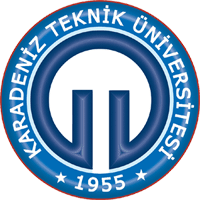 BİRİMİSürekli Eğitim Uygulama ve Araştırma Merkezi MüdürlüğüİŞ UNVANIMüdür Yardımcısı/ Gider Gerçekleştirme GörevlisiÜST YÖNETİCİ/YÖNETİCİLERRektör , Rektör  Yardımcıları, MüdürVEKİLİMerkez Müdürü Tarafından Onaylanan PersonelASTLARIGÖREV ve SORUMLULUKLARI GÖREV TANIMISürekli Eğitim Uygulama ve Araştırma Merkezi Müdür Yardımcısı, Müdürün görevi başında olmadığı zamanlarda yerine vekâlet eder. Merkez çalışmalarının etkililik ve verimlilik ilkeleri ile yürütülmesi amacıyla çalışmalar yapar.  

GÖREV DETAYI (SORUMLULUKLAR) Müdür ve Yönetim Kurulu tarafından verilen görevleri yerine getirmek,Müdür olmadığı zamanlarda Müdürlüğe vekâlet etmek,Merkezin davet edildiği toplantılarda Müdür adına Merkezi temsil etmek,Eğitim programlarının sınav komisyonunda görev almak veya başkanlık etmek,Piyasa fiyat araştırma tutanağı, yaklaşık maliyet tutanağı ve muayene kabul raporunu onaylamak,Ödeme Emri belgesini gerçekleştirme görevlisi olarak kontrol ederek onaylamak.GÖREV ve SORUMLULUKLARI GÖREV TANIMISürekli Eğitim Uygulama ve Araştırma Merkezi Müdür Yardımcısı, Müdürün görevi başında olmadığı zamanlarda yerine vekâlet eder. Merkez çalışmalarının etkililik ve verimlilik ilkeleri ile yürütülmesi amacıyla çalışmalar yapar.  

GÖREV DETAYI (SORUMLULUKLAR) Müdür ve Yönetim Kurulu tarafından verilen görevleri yerine getirmek,Müdür olmadığı zamanlarda Müdürlüğe vekâlet etmek,Merkezin davet edildiği toplantılarda Müdür adına Merkezi temsil etmek,Eğitim programlarının sınav komisyonunda görev almak veya başkanlık etmek,Piyasa fiyat araştırma tutanağı, yaklaşık maliyet tutanağı ve muayene kabul raporunu onaylamak,Ödeme Emri belgesini gerçekleştirme görevlisi olarak kontrol ederek onaylamak.GÖREV ve SORUMLULUKLARI GÖREV TANIMISürekli Eğitim Uygulama ve Araştırma Merkezi Müdür Yardımcısı, Müdürün görevi başında olmadığı zamanlarda yerine vekâlet eder. Merkez çalışmalarının etkililik ve verimlilik ilkeleri ile yürütülmesi amacıyla çalışmalar yapar.  

GÖREV DETAYI (SORUMLULUKLAR) Müdür ve Yönetim Kurulu tarafından verilen görevleri yerine getirmek,Müdür olmadığı zamanlarda Müdürlüğe vekâlet etmek,Merkezin davet edildiği toplantılarda Müdür adına Merkezi temsil etmek,Eğitim programlarının sınav komisyonunda görev almak veya başkanlık etmek,Piyasa fiyat araştırma tutanağı, yaklaşık maliyet tutanağı ve muayene kabul raporunu onaylamak,Ödeme Emri belgesini gerçekleştirme görevlisi olarak kontrol ederek onaylamak.YETKİLERİ  2547 Sayılı Yükseköğretim Kanununda belirtilen yetkiler YETKİLERİ  2547 Sayılı Yükseköğretim Kanununda belirtilen yetkiler YETKİLERİ  2547 Sayılı Yükseköğretim Kanununda belirtilen yetkiler İLETİŞİM İÇERİSİNDE OLUNAN MAKAMLAR/BİRİMLERRektör, Rektör Yardımcıları, Genel Sekreter, Rektörlük Birimleri, Müdür, İhtiyaç duyulan tüm Fakülte ve birimler, Üniversitemiz Akademik Personeli, eğitim talebinde bulunan ve eğitim programı çalışması yapılabilecek resmi kurum ve kuruluşları ile özel sektör kuruluşları.İLETİŞİM İÇERİSİNDE OLUNAN MAKAMLAR/BİRİMLERRektör, Rektör Yardımcıları, Genel Sekreter, Rektörlük Birimleri, Müdür, İhtiyaç duyulan tüm Fakülte ve birimler, Üniversitemiz Akademik Personeli, eğitim talebinde bulunan ve eğitim programı çalışması yapılabilecek resmi kurum ve kuruluşları ile özel sektör kuruluşları.İLETİŞİM İÇERİSİNDE OLUNAN MAKAMLAR/BİRİMLERRektör, Rektör Yardımcıları, Genel Sekreter, Rektörlük Birimleri, Müdür, İhtiyaç duyulan tüm Fakülte ve birimler, Üniversitemiz Akademik Personeli, eğitim talebinde bulunan ve eğitim programı çalışması yapılabilecek resmi kurum ve kuruluşları ile özel sektör kuruluşları.ÇALIŞMA SAATLERİ

08:00-12:00, 13:00-17:00 saatleri arası ve amirin gerekli gördüğü diğer zamanlarÇALIŞMA SAATLERİ

08:00-12:00, 13:00-17:00 saatleri arası ve amirin gerekli gördüğü diğer zamanlarÇALIŞMA SAATLERİ

08:00-12:00, 13:00-17:00 saatleri arası ve amirin gerekli gördüğü diğer zamanlarONAYLAYANONAYLAYAN
PROF.DR. HASAN AYYILDIZ
Sürekli Eğitim Uygulama ve Araştırma Merkezi Müdürü